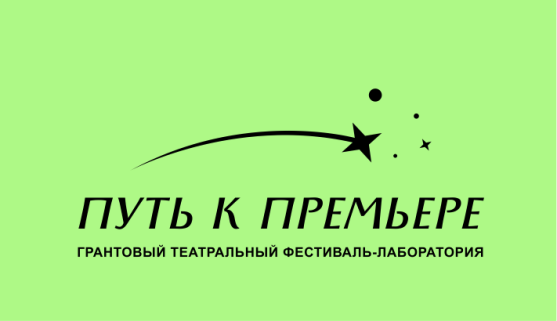 Заявка участникаII Всероссийского  театрального фестиваля – лаборатории
«Путь к премьере» 202022 - 26 марта 2020 г. (Краснодарский край, г. Геленджик, п. Кабардинка)* Заявка на каждую номинацию заполняется отдельно.!!! К заявке необходимо приложить фото коллектива в хорошем качествеИнформация для сертификатов и дипломов(обязательно к заполнению)Номинация «Театр»Номинация «Художественное слово»Номинация «Актерская песня»В данной таблице происходит сверкаПросьба указать ФИО участников и отметить номинации в которых они учувствуют (+)Именинники коллектива с 22 - 25 марта 2020 годаСписок на размещение участников и сопровождающих выезжающих на участие вфестивале – лаборатории   «Путь к премьере» 2020*Все поля обязательны к заполнению!Коллектив _____________________,город (нас.пункт)___________________ ,Дата заезда:Дата отъезда:Раннее размещение (да) / (нет)Поздний выезд: (да) / (нет)Не забывайте высылать список на расселение! (кто с кем живет в номере)Примечание:Раннее гарантированное размещение в гостинице предоставляется только по предоплате и предварительной заявке. Так же просьба четко указывать сроки размещения, если Ваш коллектив приезжает разными заездами.При подаче заявки вносится предоплата в размере 20% от стоимости путевки, что гарантирует участие в фестивале. Предоплата брони не возвращается при отказе участия в фестивале.Оставшаяся сумма (80% стоимости путевки), производится согласно договору и выставленного счета, не позднее 10 марта 2020 г.ГородПолное название театрального коллектива ФИО руководителя коллектива (выезжающего на фестиваль) , адрес регистрации, телефон , e-mailВозрастная группа (нужное подчеркнуть)*  - младший состав (до 11 лет) - средний состав (от 12 до 16 лет) - старший состав (от 17 лет до 30)  - смешанные группы - студенческие спектаклиНоминация (нужное подчеркнуть)*- Драматический театр- Художественное слово- Актерская песняИнформация о спектакле: название, автор пьесы, жанр, хронометраж, режиссер-постановщик7. Подчеркнуть ту театральнуюкатегорию, в которой будетсоревноваться театр-участник:- театральные студии- театральные школы- театр кукол- народный театр- любительские театры- организованные группы любителей театрального творчества- коллективы, занимающиеся ораторским искусством.- выпускные спектакли (творческих ВУЗов, училищ и колледжей культуры8. Название чтецкого произведения (до 7 мин.)/литературно-музыкальной композиции (до 25 мин.)  автор, хронометраж, жанр9. Музыкальное сопровождение (при наличии)10. ФИО (полностью) режиссера 11. Требуемое тех. обеспечение спектакля на сценической площадке:- Звуковой носитель фонограммы только USB- Световые приборы для проведения спектакля ( прожектора с указанием цвета, световые пушки или другое)- Видеопроектор и экран, стробоскоп, дым-машина, другие выразительные средства (если таковые используются в спектакле)- Декорации и реквизит из  подбора :12. Дополнительная информация о коллективе или участнике (КРАТКОЕ описание коллектива, имеющиеся награды и т.п.)Для объявления ведущим!№Название спектакляАвторНазвание коллективаГородХуд. руководитель коллективаРежиссер12№Участник  чтецкого конкурсаНазвание чтецкого произведенияНазвание коллективаГородВозрастная категорияРуководитель12№Участник  номинацииФамилия, имяНазвание произведенияНазвание коллективаГородВозрастная категорияРуководитель1№ФИОТеатрЛитературно-музыкальная композицияХудожественное словоАктерская песня12№ФИОДата Рождения12№ФИОУчастник,Руководитель,СопровождающийДатарождения № паспорта / св-ва о рождении, кем и когда выданРегистрация по прописке12345678910111213141516